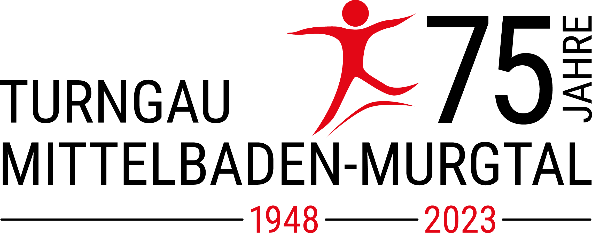 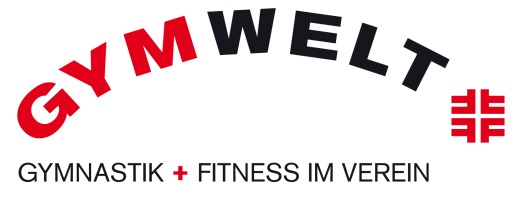 Meldebogen – It´s ShowtimeZurück bis spätestens 25. Juni 2023 an die Turngaugeschäftsstelle Melde- und ModerationsbogenMelde- und ModerationsbogenVereinName der GruppeTitel der VorführungMusiktitelAnzahl der Teilnehmer AltersdurchschnittGerätebedarfModeration (über die Gruppe)Ansprechpartner: E-Mail 